Prek-4 Homework for this week!1/4/2016-1/8/2016Monday:  Listen for the sound Rr. Color the ones that begin like robot.Tuesday:  Color by the code. M as in Monkey- red and S as in soap-blue. Wednesday: Color the pictures that begin like sea horse.Thursday:  Listen to the beginning sound. Cut and glue the pictures that begin with /t/.Friday: No homework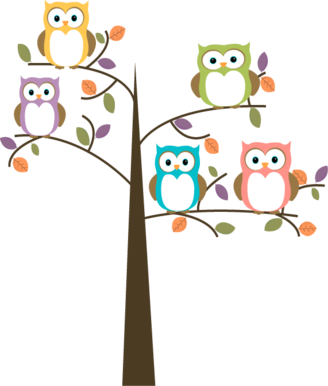 